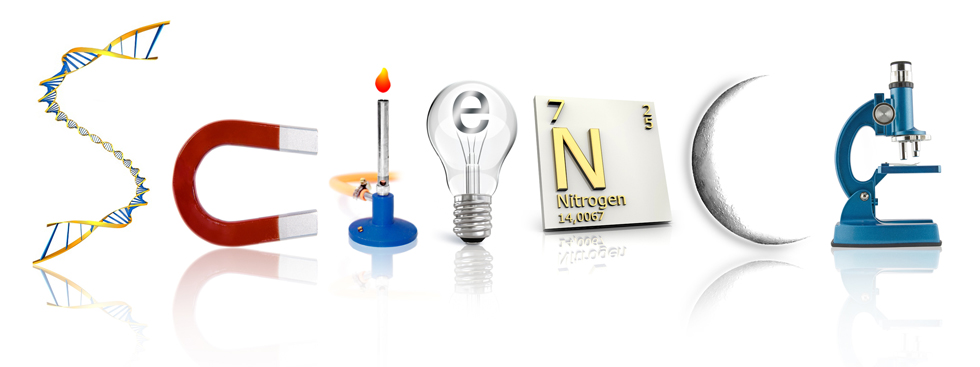 Physical Science: Matter and Energy2015-2016 Syllabus  Mr. MyersI.  Course Objectives:To investigate a wide array of scientific fields of study - meteorology, oceanography, chemistry, geology, electricity, magnetism, light, and physicsTo lay a good foundation for further study in science, such as chemistry and physicsTo connect the ideas of physical science to our daily livesTo enjoy and appreciate the beauty, grandeur, and order of the worldII.  Course Requirements:Completion of daily assignments, quizzes, and testsMemorization of core elements from the Periodic Table of the ElementsMake an egg launcher and compete it against everyone else’s egg launcherMake an electric motorApply newly acquired knowledge to observation, investigation, and experimentationIII. GradingQuizzes		20%Tests			80%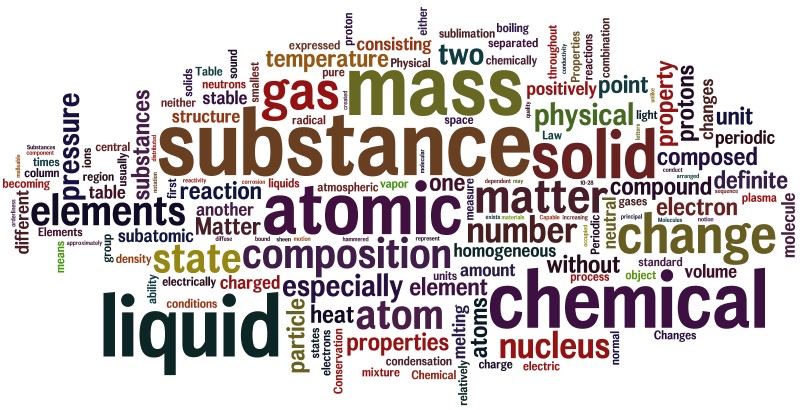 